Pruszków, 29.03.2021WPP.6733.4.2021OBWIESZCZENIE O WSZCZĘCIU POSTĘPOWANIANa podstawie art. 61 § 4 oraz art. 10 § 1 ustawy z dnia 14 czerwca 1960r.- Kodeks postępowania administracyjnego (t.j. Dz. U. z 2020 r. poz. 256 z późn. zm.), 
art. 50 ust.1 oraz art. 53 ust.1 ustawy  z dnia 27 marca 2003r. o planowaniu 
i zagospodarowaniu przestrzennym –  ( t.j. Dz.U. 2020 r., poz. 293 późn. zm.)Prezydent Miasta Pruszkowa zawiadamiawłaścicieli i wieczystych użytkowników nieruchomości usytuowanych w sąsiedztwie planowanej inwestycji, że na wniosek Gminy Miasta Pruszków, zostało wszczęte postępowanie administracyjne w sprawie wydania decyzji o ustaleniu lokalizacji inwestycji celu publicznego dla zamierzenia polegającego na przebudowie Parku Potulickich na części działki  nr ew. 501 obręb 23   położonej przy ul. Lipowej w Pruszkowie,  w zakresie budowy  miejsc parkingowych  wraz z niezbędną infrastrukturą, w ramach urządzania Nowego Parku rekreacyjnego.Zainteresowanym stronom postępowania służy prawo zapoznania się ze złożoną dokumentacją i zgłaszania swoich uwag i wniosków w Wydziale Planowania Przestrzennego Urzędu Miasta w Pruszkowie ul. Kraszewskiego 14/16 w godzinach pracy urzędu,  w terminie 14 dni od dnia ogłoszenia, po wcześniejszym kontakcie telefonicznym (poniedziałek 8:00 - 18:00, wtorek
 - czwartek 8:00 – 16:00, piątek 8:00 – 14:00).Z upoważnienia Prezydenta Miasta PruszkowaNaczelnik Wydziału Planowania PrzestrzennegoKrystyna Sławińska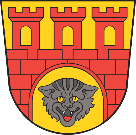 Prezydent Miasta Pruszkowaul. J. I. Kraszewskiego 14/1605-800 Pruszkówtel. 22 735 88 88fax. 22 758 66 50www.pruszkow.plprezydent@miasto.pruszkow.pl